        UCHWAŁA Nr XXXV/275/2014Rady  Powiatu  Mławskiegoz dnia  27 marca 2014 rokuw sprawie przeznaczenia do sprzedaży i ustalenia zasad sprzedaży nieruchomości położonej w miejscowości Dzierzgowo, gminy DzierzgowoNa podstawie art. 13 ust. 1 oraz art. 37 ust. 2 pkt 6 ustawy z dnia 21 sierpnia 1997 r. o gospodarce nieruchomościami (tekst jednolity: Dz. U. z 2010 r., Nr 102, poz. 651 ze zm.) oraz art. 12 pkt 8 lit. a ustawy z dnia 5 czerwca 1998 r. o samorządzie powiatowym  (tekst jednolity: Dz. U. z 2013 r., poz. 595) – Rada Powiatu Mławskiego uchwala co następuje:§1Rada Powiatu Mławskiego przeznacza do sprzedaży nieruchomość stanowiącą własność Powiatu Mławskiego, położoną w miejscowości Dzierzgowo, gminy Dzierzgowo, oznaczoną w ewidencji gruntów jako działka numer 301/4 o powierzchni 0,0089 ha, objętą księgą wieczystą o numerze PL1M/00056933/8, prowadzoną przez Sąd Rejonowy w Mławie IV Wydział Ksiąg Wieczystych, która nie może być zagospodarowana jako odrębna nieruchomość.§2Sprzedaż nieruchomości nastąpi w drodze bezprzetargowej w celu poprawienia warunków zagospodarowania nieruchomości przyległej,oznaczonej jako działka gruntu numer 152 na rzecz właściciela tej nieruchomości – Banku Spółdzielczego w Grudusku, za cenę równą wartości rynkowej, określonej przez rzeczoznawcę majątkowego. Do ceny sprzedaży zostaną doliczone koszty podziału geodezyjnego i wyceny nieruchomości. §3Wykonanie uchwały powierza się Zarządowi Powiatu Mławskiego.§4Uchwała wchodzi w życie z dniem podjęcia.						Przewodniczący					Rady  Powiatu  Mławskiego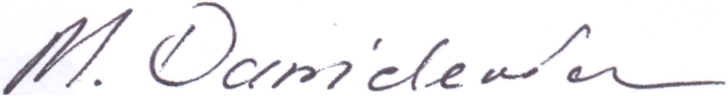 	                                             Michał Stefan DanielewiczU Z A S A D N I E N I EBank Spółdzielczy w Grudusku zwrócił się z wnioskiem do Starostwa Powiatowego w Mławie o umożliwienie wykupu części nieruchomości stanowiącej drogę powiatową nr 2361W. Część nieruchomości została wydzierżawiona Bankowi w celu urządzenia wejścia do budynku Banku. Zbywana działka gruntu nr 301/4 w części zajęta jest pod wejście do budynku, zaś w części zostanie wykorzystana na urządzenie parkingu na klientów Banku. Działka ta nie jest położona w pasie drogowym i jest zbędna dla drogi powiatowej.Wobec powyższego podjęcie uchwały jest zasadne.